Ehrenfried-Walther-von-Tschirnhaus-Gymnasium Dresden, Bernhardstraße 18, 01069 Dresden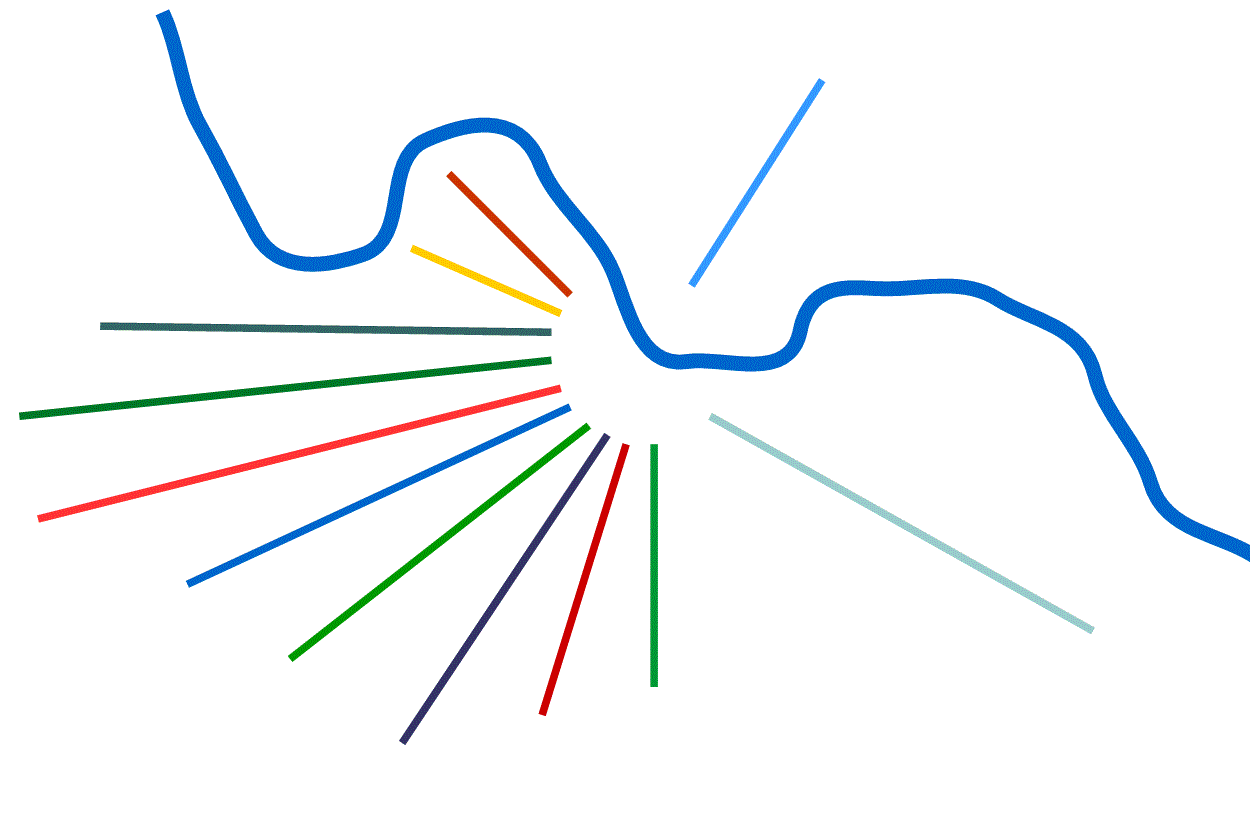 SorgeberechtigteSonstige Notfallnummern:Nur auszufüllen, wenn die Aufnahme in die Klasse mit sportlicher Förderung gewünscht ist!2. Fremdsprache der Klasse mit sportlicher Förderung ist Spanisch.Die Sportklasse wird seitens der Schule Dienstag und Freitag ab der 3. Stunde (10:05 Uhr) verplant, sodass Kooperationsvereine die Möglichkeit haben die Frühzeiten für Training zu nutzen. Die Aufnahme in die Klasse mit sportlicher Förderung macht nur Sinn, wenn der Verein mit der Schule kooperiert und am Vormittag ein entsprechendes Training anbietet. Eine vorherige Absprache mit dem jeweiligen Trainer ist dringend empfohlen. Bitte kreuzen Sie die Sportart und den zugehörigen Verein Ihres Kindes an.Training pro Woche:				_____________________________eventuell Kaderstatus oder Spielklasse:	_____________________________Name:Fremdsprache:Wurde in der Grundschule schon eine 2.Fremd - sprache gelernt?    ja           neinWelche?.............................................................ab wann?..........................................................2. Fremdsprache an Gym. ab Klasse 6 Französisch                    SpanischVorname:Fremdsprache:Wurde in der Grundschule schon eine 2.Fremd - sprache gelernt?    ja           neinWelche?.............................................................ab wann?..........................................................2. Fremdsprache an Gym. ab Klasse 6 Französisch                    SpanischGeburtsname:Fremdsprache:Wurde in der Grundschule schon eine 2.Fremd - sprache gelernt?    ja           neinWelche?.............................................................ab wann?..........................................................2. Fremdsprache an Gym. ab Klasse 6 Französisch                    SpanischGeschlecht:Fremdsprache:Wurde in der Grundschule schon eine 2.Fremd - sprache gelernt?    ja           neinWelche?.............................................................ab wann?..........................................................2. Fremdsprache an Gym. ab Klasse 6 Französisch                    SpanischAnzahl Geschwister/
am EWvT/Name/Kl.Fremdsprache:Wurde in der Grundschule schon eine 2.Fremd - sprache gelernt?    ja           neinWelche?.............................................................ab wann?..........................................................2. Fremdsprache an Gym. ab Klasse 6 Französisch                    SpanischAdresse: Straße, Nr.PLZ, OrtFremdsprache:Wurde in der Grundschule schon eine 2.Fremd - sprache gelernt?    ja           neinWelche?.............................................................ab wann?..........................................................2. Fremdsprache an Gym. ab Klasse 6 Französisch                    SpanischAdresse: Straße, Nr.PLZ, OrtMigrationshintergrund: ( Migrationshintergrund = selbst im Ausland geboren bzw. Eltern-/Großelternteil im Ausland geboren)    ja   Herkunftsland_________________________    neinMutter- bzw. Herkunftssprache:_____________herkunftssprachlicher Unterricht:     ja                                neinEntfernung fußläufig in km Wohnung – SchuleMigrationshintergrund: ( Migrationshintergrund = selbst im Ausland geboren bzw. Eltern-/Großelternteil im Ausland geboren)    ja   Herkunftsland_________________________    neinMutter- bzw. Herkunftssprache:_____________herkunftssprachlicher Unterricht:     ja                                neinGeburtsdatum:Migrationshintergrund: ( Migrationshintergrund = selbst im Ausland geboren bzw. Eltern-/Großelternteil im Ausland geboren)    ja   Herkunftsland_________________________    neinMutter- bzw. Herkunftssprache:_____________herkunftssprachlicher Unterricht:     ja                                neinGeburtsort:Migrationshintergrund: ( Migrationshintergrund = selbst im Ausland geboren bzw. Eltern-/Großelternteil im Ausland geboren)    ja   Herkunftsland_________________________    neinMutter- bzw. Herkunftssprache:_____________herkunftssprachlicher Unterricht:     ja                                neinWechsel von Schule (Name):Migrationshintergrund: ( Migrationshintergrund = selbst im Ausland geboren bzw. Eltern-/Großelternteil im Ausland geboren)    ja   Herkunftsland_________________________    neinMutter- bzw. Herkunftssprache:_____________herkunftssprachlicher Unterricht:     ja                                neinStaatsangehörigkeit:Migrationshintergrund: ( Migrationshintergrund = selbst im Ausland geboren bzw. Eltern-/Großelternteil im Ausland geboren)    ja   Herkunftsland_________________________    neinMutter- bzw. Herkunftssprache:_____________herkunftssprachlicher Unterricht:     ja                                neinReligionszugehörigkeit:Migrationshintergrund: ( Migrationshintergrund = selbst im Ausland geboren bzw. Eltern-/Großelternteil im Ausland geboren)    ja   Herkunftsland_________________________    neinMutter- bzw. Herkunftssprache:_____________herkunftssprachlicher Unterricht:     ja                                neinFreizeitinteressen:Migrationshintergrund: ( Migrationshintergrund = selbst im Ausland geboren bzw. Eltern-/Großelternteil im Ausland geboren)    ja   Herkunftsland_________________________    neinMutter- bzw. Herkunftssprache:_____________herkunftssprachlicher Unterricht:     ja                                neinHinweise zu Teilleistungsschwächen, Art und Grad einerBehinderung bzw. chronische Krankheiten( durch qualifizierte Lehrer oder Schulpsychologen festgestellt, soweit sie für den   Schulbesuch von Bedeutung sind, ggf. Rückseite verwenden)Hinweise zu Teilleistungsschwächen, Art und Grad einerBehinderung bzw. chronische Krankheiten( durch qualifizierte Lehrer oder Schulpsychologen festgestellt, soweit sie für den   Schulbesuch von Bedeutung sind, ggf. Rückseite verwenden)gewünschte Teilnahme in:   katholische Religion   evangelische Religion   EthikSchwimmfähigkeit: Mein/Unser Kind ist in der Lage, 25 m ohne Hilfsmittel, zu schwimmen.Seepferdchen:    ja           nein                      Jugendschwimmpass in:   bronze     silber     goldSchwimmfähigkeit: Mein/Unser Kind ist in der Lage, 25 m ohne Hilfsmittel, zu schwimmen.Seepferdchen:    ja           nein                      Jugendschwimmpass in:   bronze     silber     goldSchwimmfähigkeit: Mein/Unser Kind ist in der Lage, 25 m ohne Hilfsmittel, zu schwimmen.Seepferdchen:    ja           nein                      Jugendschwimmpass in:   bronze     silber     gold Aufnahme in Klasse mit sportlichen Förderstunden erwünscht (bitte Seite 2 ausfüllen) Aufnahme in Klasse mit sportlichen Förderstunden erwünscht (bitte Seite 2 ausfüllen) Aufnahme in Klasse mit sportlichen Förderstunden erwünscht (bitte Seite 2 ausfüllen)Integrationsschülerstatus								ja			neinIntegrationsschülerstatus								ja			neinIntegrationsschülerstatus								ja			neindurch das LaSuB diagnostizierte LRS						ja			neindurch das LaSuB diagnostizierte LRS						ja			neindurch das LaSuB diagnostizierte LRS						ja			neinMasernimpfung        1. Impfung          2. Impfung           Nachweis Arzt         (Einsicht in Impfausweis zum 1. EA)Masernimpfung        1. Impfung          2. Impfung           Nachweis Arzt         (Einsicht in Impfausweis zum 1. EA)Masernimpfung        1. Impfung          2. Impfung           Nachweis Arzt         (Einsicht in Impfausweis zum 1. EA)Mutter       sorgeberechtigt:   ja        neinMutter       sorgeberechtigt:   ja        neinMutter       sorgeberechtigt:   ja        neinVater          sorgeberechtigt:    ja              nein Vater          sorgeberechtigt:    ja              nein Vater          sorgeberechtigt:    ja              nein Name:Name:Vorname:Vorname:Straße, Nr.:Straße, Nr.:PLZ, Ort:PLZ, Ort:Tätigkeit Mutter (freiwillige Angabe):Tätigkeit Vater (freiwillige Angabe):Telefon privat:Telefon privat:Telefon dienstlich:Telefon privat:Telefon privat:Telefon dienstlich:Festnetz:Festnetz:Festnetz:Festnetz:Festnetz:Festnetz:Mobil:Mobil:Mobil:Mobil:Mobil:Mobil:E-Mail:E-Mail:E-Mail:E- Mail:E- Mail:E- Mail:Name:Telefon:Name:Telefon:SportartSportartVereinVereinHandballHC ElbflorenzFußballSG Dynamo DresdenFußballKooperationsverein von SG Dynamo DD, bitte Verein eintragen:Golfbitte Verein eintragen:SchwimmenDresdner DelphineSchwimmenTuR DresdenSchwimmenanderer Verein:BadmintonSG GitterseeVolleyballDresdner SSVVolleyballVSV Grün-Weiß Dresden-CoschützVolleyballUSV TU Dresden